Организатором питания является МАУ «Центр социального питания»Муниципальное автономное  учреждение«Центр социального питания»162602, Вологодская обл., г. Череповец, ул. Сталеваров, д.24а,т/ф (8202) 50-79-08 , 50-79-17    e-mail: socialpitanie@gmail.cоm 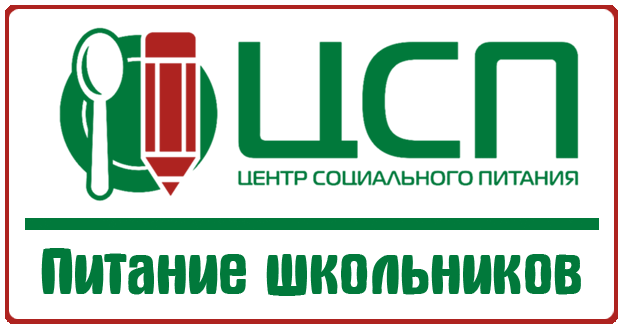 Сайт Центр социального питания  ЦСП (csp35.ru)С меню можно ознакомиться по ссылке http://csp35.ru/category/menju/Администрация МАУ «ЦСП»Директор Шакина Светлана Валентиновна: 50-79-08Санитарно- технологическая служба: 50-79-24Бухгалтерия: 50-79-17, 50-79-24Факс: 50-17-19e-mail: socialpitanie@qmail.com